Выставка – ярмарка «Предприниматели – родному городу»	В рамках реализации совместного с ОУ №49,66 профориентационного проекта «Маршрут успеха» старшеклассники 02.11.16 посетили 11 городскую выставку-ярмарку «Предприниматели – родному городу», где были представлены передовые разработки и идеи. Мероприятие организовали и провели Администрация муниципального образования и МФО Нижнетагильский муниципальный фонд поддержки предпринимательства. 	Цель  посещения выставки - привлечь внимание  молодёжи к бизнесу, на примере других людей, открывших своё дело, показать, что всё это возможно и доступно каждому. Главное не бояться делать первый шаг и уверенно смотреть в будущее.	На выставке-ярмарке обучающиеся посмотрели мастер-классы, презентации стендов участников (58 предприятий и организаций), провели социологический опрос среди начинающих предпринимателей, продегустировали продукты питания местных производителей. Ребята присутствовали на  презентации проекта «Школа бизнеса», подведении итогов городского конкурса на «Лучшую организацию малого и среднего бизнеса», награждении победителей. Впереди у ребят ещё много профориентационных мероприятий.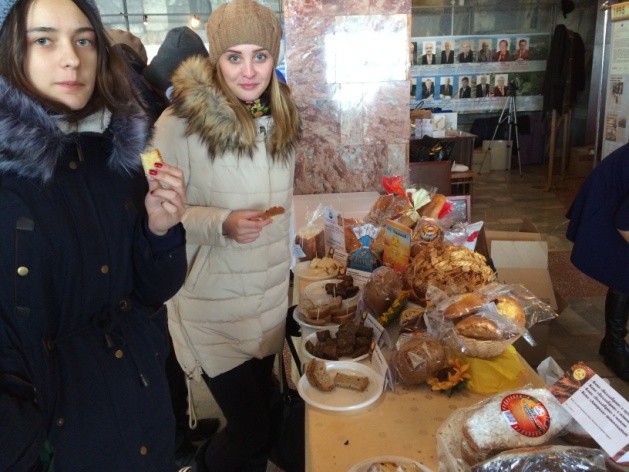 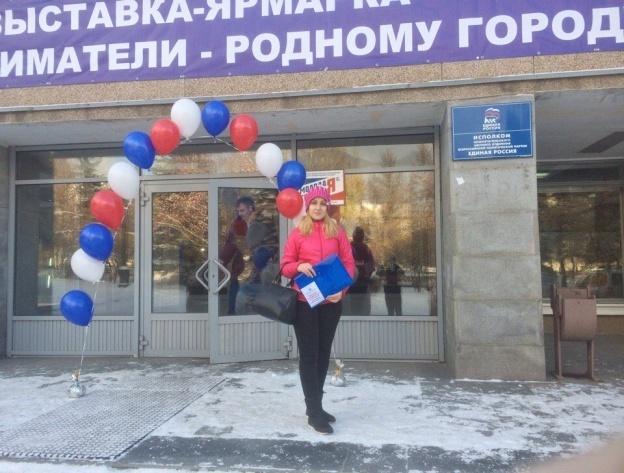 